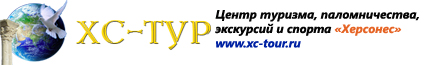                           ТАИЛАНД                          ТАИЛАНД                          ТАИЛАНД                          ТАИЛАНД                          ТАИЛАНД                          ТАИЛАНД                          ТАИЛАНД                          ТАИЛАНД                          ТАИЛАНД                          ТАИЛАНД                          ТАИЛАНД                          ТАИЛАНД                          ТАИЛАНД                          ТАИЛАНД                          ТАИЛАНД                          ТАИЛАНД                          ТАИЛАНД                          ТАИЛАНД                          ТАИЛАНД                          ТАИЛАНД                          ТАИЛАНД                          ТАИЛАНД                 о. Пхи Пхи + Пхукет                 о. Пхи Пхи + Пхукет                 о. Пхи Пхи + Пхукет                 о. Пхи Пхи + Пхукет                 о. Пхи Пхи + Пхукет                 о. Пхи Пхи + Пхукет                 о. Пхи Пхи + Пхукет                 о. Пхи Пхи + Пхукет                 о. Пхи Пхи + Пхукет                 о. Пхи Пхи + Пхукет                 о. Пхи Пхи + Пхукет                 о. Пхи Пхи + Пхукет                 о. Пхи Пхи + Пхукет                 о. Пхи Пхи + Пхукет                 о. Пхи Пхи + Пхукет                 о. Пхи Пхи + Пхукет                 о. Пхи Пхи + Пхукет                 о. Пхи Пхи + Пхукет                 о. Пхи Пхи + Пхукет                 о. Пхи Пхи + Пхукет                 о. Пхи Пхи + Пхукет                 о. Пхи Пхи + Пхукет                     Базовые цены                     Базовые цены                     Базовые цены                     Базовые цены                     Базовые цены                     Базовые цены                     Базовые цены                     Базовые цены                     Базовые цены                     Базовые цены                     Базовые цены                     Базовые цены                     Базовые цены                     Базовые цены                     Базовые цены                     Базовые цены                     Базовые цены                     Базовые цены                     Базовые цены                     Базовые цены                     Базовые цены                     Базовые ценыПродолжительность тура  7(6+1), 8(7+1),  9(8+1), 10(9+1), 11(10+1), 12(11+1), 13(12+1) 14(13+1) ночейПродолжительность тура  7(6+1), 8(7+1),  9(8+1), 10(9+1), 11(10+1), 12(11+1), 13(12+1) 14(13+1) ночейПродолжительность тура  7(6+1), 8(7+1),  9(8+1), 10(9+1), 11(10+1), 12(11+1), 13(12+1) 14(13+1) ночейПродолжительность тура  7(6+1), 8(7+1),  9(8+1), 10(9+1), 11(10+1), 12(11+1), 13(12+1) 14(13+1) ночейПродолжительность тура  7(6+1), 8(7+1),  9(8+1), 10(9+1), 11(10+1), 12(11+1), 13(12+1) 14(13+1) ночейПродолжительность тура  7(6+1), 8(7+1),  9(8+1), 10(9+1), 11(10+1), 12(11+1), 13(12+1) 14(13+1) ночейПродолжительность тура  7(6+1), 8(7+1),  9(8+1), 10(9+1), 11(10+1), 12(11+1), 13(12+1) 14(13+1) ночейПродолжительность тура  7(6+1), 8(7+1),  9(8+1), 10(9+1), 11(10+1), 12(11+1), 13(12+1) 14(13+1) ночейПродолжительность тура  7(6+1), 8(7+1),  9(8+1), 10(9+1), 11(10+1), 12(11+1), 13(12+1) 14(13+1) ночейПродолжительность тура  7(6+1), 8(7+1),  9(8+1), 10(9+1), 11(10+1), 12(11+1), 13(12+1) 14(13+1) ночейПродолжительность тура  7(6+1), 8(7+1),  9(8+1), 10(9+1), 11(10+1), 12(11+1), 13(12+1) 14(13+1) ночейПродолжительность тура  7(6+1), 8(7+1),  9(8+1), 10(9+1), 11(10+1), 12(11+1), 13(12+1) 14(13+1) ночейПродолжительность тура  7(6+1), 8(7+1),  9(8+1), 10(9+1), 11(10+1), 12(11+1), 13(12+1) 14(13+1) ночейПродолжительность тура  7(6+1), 8(7+1),  9(8+1), 10(9+1), 11(10+1), 12(11+1), 13(12+1) 14(13+1) ночейПродолжительность тура  7(6+1), 8(7+1),  9(8+1), 10(9+1), 11(10+1), 12(11+1), 13(12+1) 14(13+1) ночейПродолжительность тура  7(6+1), 8(7+1),  9(8+1), 10(9+1), 11(10+1), 12(11+1), 13(12+1) 14(13+1) ночейПродолжительность тура  7(6+1), 8(7+1),  9(8+1), 10(9+1), 11(10+1), 12(11+1), 13(12+1) 14(13+1) ночейПродолжительность тура  7(6+1), 8(7+1),  9(8+1), 10(9+1), 11(10+1), 12(11+1), 13(12+1) 14(13+1) ночейПродолжительность тура  7(6+1), 8(7+1),  9(8+1), 10(9+1), 11(10+1), 12(11+1), 13(12+1) 14(13+1) ночейПродолжительность тура  7(6+1), 8(7+1),  9(8+1), 10(9+1), 11(10+1), 12(11+1), 13(12+1) 14(13+1) ночейПродолжительность тура  7(6+1), 8(7+1),  9(8+1), 10(9+1), 11(10+1), 12(11+1), 13(12+1) 14(13+1) ночейПродолжительность тура  7(6+1), 8(7+1),  9(8+1), 10(9+1), 11(10+1), 12(11+1), 13(12+1) 14(13+1) ночей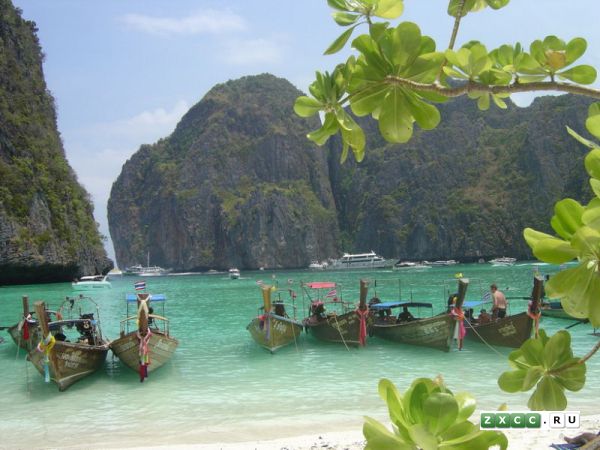 В стоимость турпакета входит: В стоимость турпакета входит: В стоимость турпакета входит: В стоимость турпакета входит: В стоимость турпакета входит: В стоимость турпакета входит: В стоимость турпакета входит: В стоимость турпакета входит: В стоимость турпакета входит: В стоимость турпакета входит: В стоимость турпакета входит: В стоимость турпакета входит: В стоимость турпакета входит: В стоимость турпакета входит: В стоимость турпакета входит: В стоимость турпакета входит: В стоимость турпакета входит: В стоимость турпакета входит: В стоимость турпакета входит: В стоимость турпакета входит: В стоимость турпакета входит: В стоимость турпакета входит: перелет эконом.классом Москва - Пхукет - Москва а/к "Трансаэро", трансфер аэропорт - отель Пхи-Пхи (машина, паром, машина) - отель Пхукет - аэропорт, проживание в отелях, выбранный тип питания, медицинская страховка, комиссия согласно договору.перелет эконом.классом Москва - Пхукет - Москва а/к "Трансаэро", трансфер аэропорт - отель Пхи-Пхи (машина, паром, машина) - отель Пхукет - аэропорт, проживание в отелях, выбранный тип питания, медицинская страховка, комиссия согласно договору.перелет эконом.классом Москва - Пхукет - Москва а/к "Трансаэро", трансфер аэропорт - отель Пхи-Пхи (машина, паром, машина) - отель Пхукет - аэропорт, проживание в отелях, выбранный тип питания, медицинская страховка, комиссия согласно договору.перелет эконом.классом Москва - Пхукет - Москва а/к "Трансаэро", трансфер аэропорт - отель Пхи-Пхи (машина, паром, машина) - отель Пхукет - аэропорт, проживание в отелях, выбранный тип питания, медицинская страховка, комиссия согласно договору.перелет эконом.классом Москва - Пхукет - Москва а/к "Трансаэро", трансфер аэропорт - отель Пхи-Пхи (машина, паром, машина) - отель Пхукет - аэропорт, проживание в отелях, выбранный тип питания, медицинская страховка, комиссия согласно договору.перелет эконом.классом Москва - Пхукет - Москва а/к "Трансаэро", трансфер аэропорт - отель Пхи-Пхи (машина, паром, машина) - отель Пхукет - аэропорт, проживание в отелях, выбранный тип питания, медицинская страховка, комиссия согласно договору.перелет эконом.классом Москва - Пхукет - Москва а/к "Трансаэро", трансфер аэропорт - отель Пхи-Пхи (машина, паром, машина) - отель Пхукет - аэропорт, проживание в отелях, выбранный тип питания, медицинская страховка, комиссия согласно договору.перелет эконом.классом Москва - Пхукет - Москва а/к "Трансаэро", трансфер аэропорт - отель Пхи-Пхи (машина, паром, машина) - отель Пхукет - аэропорт, проживание в отелях, выбранный тип питания, медицинская страховка, комиссия согласно договору.перелет эконом.классом Москва - Пхукет - Москва а/к "Трансаэро", трансфер аэропорт - отель Пхи-Пхи (машина, паром, машина) - отель Пхукет - аэропорт, проживание в отелях, выбранный тип питания, медицинская страховка, комиссия согласно договору.перелет эконом.классом Москва - Пхукет - Москва а/к "Трансаэро", трансфер аэропорт - отель Пхи-Пхи (машина, паром, машина) - отель Пхукет - аэропорт, проживание в отелях, выбранный тип питания, медицинская страховка, комиссия согласно договору.перелет эконом.классом Москва - Пхукет - Москва а/к "Трансаэро", трансфер аэропорт - отель Пхи-Пхи (машина, паром, машина) - отель Пхукет - аэропорт, проживание в отелях, выбранный тип питания, медицинская страховка, комиссия согласно договору.перелет эконом.классом Москва - Пхукет - Москва а/к "Трансаэро", трансфер аэропорт - отель Пхи-Пхи (машина, паром, машина) - отель Пхукет - аэропорт, проживание в отелях, выбранный тип питания, медицинская страховка, комиссия согласно договору.перелет эконом.классом Москва - Пхукет - Москва а/к "Трансаэро", трансфер аэропорт - отель Пхи-Пхи (машина, паром, машина) - отель Пхукет - аэропорт, проживание в отелях, выбранный тип питания, медицинская страховка, комиссия согласно договору.перелет эконом.классом Москва - Пхукет - Москва а/к "Трансаэро", трансфер аэропорт - отель Пхи-Пхи (машина, паром, машина) - отель Пхукет - аэропорт, проживание в отелях, выбранный тип питания, медицинская страховка, комиссия согласно договору.перелет эконом.классом Москва - Пхукет - Москва а/к "Трансаэро", трансфер аэропорт - отель Пхи-Пхи (машина, паром, машина) - отель Пхукет - аэропорт, проживание в отелях, выбранный тип питания, медицинская страховка, комиссия согласно договору.перелет эконом.классом Москва - Пхукет - Москва а/к "Трансаэро", трансфер аэропорт - отель Пхи-Пхи (машина, паром, машина) - отель Пхукет - аэропорт, проживание в отелях, выбранный тип питания, медицинская страховка, комиссия согласно договору.перелет эконом.классом Москва - Пхукет - Москва а/к "Трансаэро", трансфер аэропорт - отель Пхи-Пхи (машина, паром, машина) - отель Пхукет - аэропорт, проживание в отелях, выбранный тип питания, медицинская страховка, комиссия согласно договору.перелет эконом.классом Москва - Пхукет - Москва а/к "Трансаэро", трансфер аэропорт - отель Пхи-Пхи (машина, паром, машина) - отель Пхукет - аэропорт, проживание в отелях, выбранный тип питания, медицинская страховка, комиссия согласно договору.перелет эконом.классом Москва - Пхукет - Москва а/к "Трансаэро", трансфер аэропорт - отель Пхи-Пхи (машина, паром, машина) - отель Пхукет - аэропорт, проживание в отелях, выбранный тип питания, медицинская страховка, комиссия согласно договору.перелет эконом.классом Москва - Пхукет - Москва а/к "Трансаэро", трансфер аэропорт - отель Пхи-Пхи (машина, паром, машина) - отель Пхукет - аэропорт, проживание в отелях, выбранный тип питания, медицинская страховка, комиссия согласно договору.перелет эконом.классом Москва - Пхукет - Москва а/к "Трансаэро", трансфер аэропорт - отель Пхи-Пхи (машина, паром, машина) - отель Пхукет - аэропорт, проживание в отелях, выбранный тип питания, медицинская страховка, комиссия согласно договору.перелет эконом.классом Москва - Пхукет - Москва а/к "Трансаэро", трансфер аэропорт - отель Пхи-Пхи (машина, паром, машина) - отель Пхукет - аэропорт, проживание в отелях, выбранный тип питания, медицинская страховка, комиссия согласно договору.                                                              ВНИМАНИЕ!!!!                   ЗАГРАНПАСПОРТ ДОЛЖЕН БЫТЬ ДЕЙСТВИТЕЛЕН НЕ МЕНЕЕ 6 МЕС.                                             СО ДНЯ ВОЗВРАТА ИЗ ТАИЛАНДА!                                                              ВНИМАНИЕ!!!!                   ЗАГРАНПАСПОРТ ДОЛЖЕН БЫТЬ ДЕЙСТВИТЕЛЕН НЕ МЕНЕЕ 6 МЕС.                                             СО ДНЯ ВОЗВРАТА ИЗ ТАИЛАНДА!                                                              ВНИМАНИЕ!!!!                   ЗАГРАНПАСПОРТ ДОЛЖЕН БЫТЬ ДЕЙСТВИТЕЛЕН НЕ МЕНЕЕ 6 МЕС.                                             СО ДНЯ ВОЗВРАТА ИЗ ТАИЛАНДА!                                                              ВНИМАНИЕ!!!!                   ЗАГРАНПАСПОРТ ДОЛЖЕН БЫТЬ ДЕЙСТВИТЕЛЕН НЕ МЕНЕЕ 6 МЕС.                                             СО ДНЯ ВОЗВРАТА ИЗ ТАИЛАНДА!                                                              ВНИМАНИЕ!!!!                   ЗАГРАНПАСПОРТ ДОЛЖЕН БЫТЬ ДЕЙСТВИТЕЛЕН НЕ МЕНЕЕ 6 МЕС.                                             СО ДНЯ ВОЗВРАТА ИЗ ТАИЛАНДА!                                                              ВНИМАНИЕ!!!!                   ЗАГРАНПАСПОРТ ДОЛЖЕН БЫТЬ ДЕЙСТВИТЕЛЕН НЕ МЕНЕЕ 6 МЕС.                                             СО ДНЯ ВОЗВРАТА ИЗ ТАИЛАНДА!                                                              ВНИМАНИЕ!!!!                   ЗАГРАНПАСПОРТ ДОЛЖЕН БЫТЬ ДЕЙСТВИТЕЛЕН НЕ МЕНЕЕ 6 МЕС.                                             СО ДНЯ ВОЗВРАТА ИЗ ТАИЛАНДА!                                                              ВНИМАНИЕ!!!!                   ЗАГРАНПАСПОРТ ДОЛЖЕН БЫТЬ ДЕЙСТВИТЕЛЕН НЕ МЕНЕЕ 6 МЕС.                                             СО ДНЯ ВОЗВРАТА ИЗ ТАИЛАНДА!                                                              ВНИМАНИЕ!!!!                   ЗАГРАНПАСПОРТ ДОЛЖЕН БЫТЬ ДЕЙСТВИТЕЛЕН НЕ МЕНЕЕ 6 МЕС.                                             СО ДНЯ ВОЗВРАТА ИЗ ТАИЛАНДА!                                                              ВНИМАНИЕ!!!!                   ЗАГРАНПАСПОРТ ДОЛЖЕН БЫТЬ ДЕЙСТВИТЕЛЕН НЕ МЕНЕЕ 6 МЕС.                                             СО ДНЯ ВОЗВРАТА ИЗ ТАИЛАНДА!                                                              ВНИМАНИЕ!!!!                   ЗАГРАНПАСПОРТ ДОЛЖЕН БЫТЬ ДЕЙСТВИТЕЛЕН НЕ МЕНЕЕ 6 МЕС.                                             СО ДНЯ ВОЗВРАТА ИЗ ТАИЛАНДА!                                                              ВНИМАНИЕ!!!!                   ЗАГРАНПАСПОРТ ДОЛЖЕН БЫТЬ ДЕЙСТВИТЕЛЕН НЕ МЕНЕЕ 6 МЕС.                                             СО ДНЯ ВОЗВРАТА ИЗ ТАИЛАНДА!                                                              ВНИМАНИЕ!!!!                   ЗАГРАНПАСПОРТ ДОЛЖЕН БЫТЬ ДЕЙСТВИТЕЛЕН НЕ МЕНЕЕ 6 МЕС.                                             СО ДНЯ ВОЗВРАТА ИЗ ТАИЛАНДА!                                                              ВНИМАНИЕ!!!!                   ЗАГРАНПАСПОРТ ДОЛЖЕН БЫТЬ ДЕЙСТВИТЕЛЕН НЕ МЕНЕЕ 6 МЕС.                                             СО ДНЯ ВОЗВРАТА ИЗ ТАИЛАНДА!                                                              ВНИМАНИЕ!!!!                   ЗАГРАНПАСПОРТ ДОЛЖЕН БЫТЬ ДЕЙСТВИТЕЛЕН НЕ МЕНЕЕ 6 МЕС.                                             СО ДНЯ ВОЗВРАТА ИЗ ТАИЛАНДА!                                                              ВНИМАНИЕ!!!!                   ЗАГРАНПАСПОРТ ДОЛЖЕН БЫТЬ ДЕЙСТВИТЕЛЕН НЕ МЕНЕЕ 6 МЕС.                                             СО ДНЯ ВОЗВРАТА ИЗ ТАИЛАНДА!                                                              ВНИМАНИЕ!!!!                   ЗАГРАНПАСПОРТ ДОЛЖЕН БЫТЬ ДЕЙСТВИТЕЛЕН НЕ МЕНЕЕ 6 МЕС.                                             СО ДНЯ ВОЗВРАТА ИЗ ТАИЛАНДА!                                                              ВНИМАНИЕ!!!!                   ЗАГРАНПАСПОРТ ДОЛЖЕН БЫТЬ ДЕЙСТВИТЕЛЕН НЕ МЕНЕЕ 6 МЕС.                                             СО ДНЯ ВОЗВРАТА ИЗ ТАИЛАНДА!                                                              ВНИМАНИЕ!!!!                   ЗАГРАНПАСПОРТ ДОЛЖЕН БЫТЬ ДЕЙСТВИТЕЛЕН НЕ МЕНЕЕ 6 МЕС.                                             СО ДНЯ ВОЗВРАТА ИЗ ТАИЛАНДА!                                                              ВНИМАНИЕ!!!!                   ЗАГРАНПАСПОРТ ДОЛЖЕН БЫТЬ ДЕЙСТВИТЕЛЕН НЕ МЕНЕЕ 6 МЕС.                                             СО ДНЯ ВОЗВРАТА ИЗ ТАИЛАНДА!                                                              ВНИМАНИЕ!!!!                   ЗАГРАНПАСПОРТ ДОЛЖЕН БЫТЬ ДЕЙСТВИТЕЛЕН НЕ МЕНЕЕ 6 МЕС.                                             СО ДНЯ ВОЗВРАТА ИЗ ТАИЛАНДА!                                                              ВНИМАНИЕ!!!!                   ЗАГРАНПАСПОРТ ДОЛЖЕН БЫТЬ ДЕЙСТВИТЕЛЕН НЕ МЕНЕЕ 6 МЕС.                                             СО ДНЯ ВОЗВРАТА ИЗ ТАИЛАНДА!                    Отели в Таиланде не имеют официальных категорий                    Отели в Таиланде не имеют официальных категорий                    Отели в Таиланде не имеют официальных категорий                    Отели в Таиланде не имеют официальных категорий                    Отели в Таиланде не имеют официальных категорий                    Отели в Таиланде не имеют официальных категорий                    Отели в Таиланде не имеют официальных категорий                    Отели в Таиланде не имеют официальных категорий                    Отели в Таиланде не имеют официальных категорий                    Отели в Таиланде не имеют официальных категорий                    Отели в Таиланде не имеют официальных категорий                    Отели в Таиланде не имеют официальных категорий                    Отели в Таиланде не имеют официальных категорий                    Отели в Таиланде не имеют официальных категорий                    Отели в Таиланде не имеют официальных категорий                    Отели в Таиланде не имеют официальных категорий                    Отели в Таиланде не имеют официальных категорий                    Отели в Таиланде не имеют официальных категорий                    Отели в Таиланде не имеют официальных категорий                    Отели в Таиланде не имеют официальных категорий                    Отели в Таиланде не имеют официальных категорий                    Отели в Таиланде не имеют официальных категорий